ИНФОРМАЦИЯ О ВСЕРОССИЙСКИХ КОНКУРСАХ 
(осталось менее 7-ми дней до окончания майского этапа приема заявок)
[1] Участие в конкурсах бесплатное. Для подачи заявки необходимо заполнить таблицу, установленной формы, регистрация на сайте не требуется;
[2] Ваши опыт, труд и знания будут сохранены: работы участников бесплатно публикуются в электронном каталоге нашего издания;
[3] Экспертная комиссия проводит оценку работ по мере их поступления. Вы узнаете результаты по Вашей работе в течение 48-ми часов.

По всем вопросам можно обращаться по адресу: fond21veka_gr@mail.ru 

СПИСОК АКТУАЛЬНЫХ КОНКУРСОВ:

▶ Всероссийский конкурс «ЛУЧШИЙ САЙТ ПЕДАГОГА — 2022». К участию принимаются: персональные сайты педагогов, страницы на педагогических сайтах-порталах (nsportal, infourok, maam и другие), сообщества в социальных сетях, авторские тематические блоги, интернет-проекты и т.д.
Узнайте сроки, условия, подробности о конкурсе сайтов и подайте заявку>>>

▶ IV Всероссийский педагогический конкурс «МОЯ ЛУЧШАЯ МЕТОДИЧЕСКАЯ РАЗРАБОТКА». К участию принимаются методические разработки любой тематики и формата.
Узнайте сроки, условия, подробности о конкурсе методических разработок и подайте заявку>>>

▶ II Всероссийский педагогический конкурс «ВОСПИТАНИЕ ПАТРИОТА И ГРАЖДАНИНА РОССИИ 21 ВЕКА». Идет завершающий месяц приема заявок. К участию допускаются работы на тему воспитания: патриотическое, духовное, нравственное воспитание (в том числе через волонтерскую и добровольческую деятельность), воспитание семейных ценностей, трудолюбия и творчества, физическое развитие и культура здоровья, правовое воспитание и культура безопасности и т.д.
Узнайте сроки, условия, подробности о конкурсе по воспитанию и подайте заявку>>>

▶ III Всероссийский педагогический конкурс «МОЯ ЛУЧШАЯ ПРЕЗЕНТАЦИЯ». Принимаются презента-ционные материалы, созданные с помощью программных средств, например: в Microsoft PowerPoint. Тематика представляемых материалов выбирается конкурсантом самостоятельно (предметная деятельность, нравственно-воспитательная и т.д.)
Узнайте сроки, условия, подробности о конкурсе презентаций и подайте заявку>>>

▶ II Всероссийский педагогический конкурс «ЭКОЛОГИЯ — ДЕЛО КАЖДОГО». Финальный список победителей: >>>ПосмотретьИЗДАНИЕ «ФОНД ОБРАЗОВАТЕЛЬНОЙ И НАУЧНОЙ ДЕЯТЕЛЬНОСТИ 21 ВЕКА» -
ЭТО ЦЕНТР ПО СОХРАНЕНИЮ И ОБМЕНУ
ПРОФЕССИОНАЛЬНЫМ ОПЫТОМ ПЕДАГОГИЧЕСКОГО СООБЩЕСТВА
Является официально зарегистрированным в Российской Федерации средством массовой информации. Сайт зарегистрирован в Федеральной службе по надзору в сфере связи, информационных технологий и массовых коммуникаций. Свидетельство о регистрации ЭЛ № ФС 77-82417 от 30.12.2021 года.

Опубликовать работу в электронном каталоге легко и удобно.

Принимаются работы любой тематики и формата: проекты, методические разработки, сценарии меро-приятий, уроки, презентации, видеоролики и т.д.

Материал отправляется единым файлом, объем которого не должен превышать 20 мегабайт, если он состоит из нескольких частей, его необходимо заархивировать. В случае, если объем превышает указанное значение, то к заявке необходимо прикрепить часть материала, указав в ней ссылку для полного скачивания (к примеру, можете указать ссылку на данную работу на Вашем педагогическом сайте, либо ссылку на скачивание файла с яндекс диска, mail диска и т.д.).

Чтобы подать заявку нажмите на кнопку ниже и следуйте простым указаниям:

 
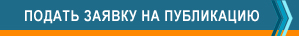 .